Проект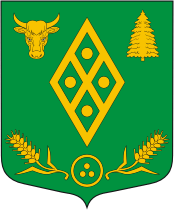 АДМИНИСТРАЦИЯМУНИЦИПАЛЬНОГО ОБРАЗОВАНИЯ ВОЛОСОВСКИЙ МУНИЦИПАЛЬНЫЙ РАЙОН ЛЕНИНГРАДСКОЙ ОБЛАСТИПОСТАНОВЛЕНИЕот  ________2022  № _____О внесении изменений в состав межведомственной комиссии по обследованию мест массового пребывания людей в муниципальном образовании Волосовский муниципальный район Ленинградской областиВ связи с изменениями персонального состава органов управления Волосовского муниципального района, входящих в состав межведомственной комиссии по обследованию мест массового пребывания людей в муниципальном образовании Волосовский муниципальный район Ленинградской области, администрация муниципального образования Волосовский муниципальный район Ленинградской области постановляет:1.	Утвердить состав межведомственной комиссии по обследованию мест массового пребывания людей в муниципальном образовании Волосовский муниципальный район Ленинградской области согласно приложению.2.	Считать утратившим силу п.1 постановления администрации Волосовского муниципального района от 21.12.2021 №1595 «О внесении изменений в постановление администрации  муниципального образования Волосовский муниципальный район Ленинградской области от 12.02.2019 №166 «О создании межведомственной комиссии по обследованию мест массового пребывания людей при администрации муниципального образования Волосовский муниципальный район Ленинградской области».3.	Постановление вступает в силу после официального опубликования.4.	Настоящее постановление опубликовать в газете «Сельская новь» и разместить на официальном сайте администрации Волосовского муниципального района.5.	Контроль за исполнением постановления возложить на заместителя главы администрации Волосовского муниципального района по безопасности.Глава администрации                                                                      Ю.А. ВасечкинКивимейстер Н.Б.21 150Приложение                                                                          УТВЕРЖДЕН         постановлением администрацииВолосовского муниципального района                                                                                                               от  ______2022  № ______СОСТАВмежведомственной комиссии по обследованию мест массового пребывания людей в муниципальном образовании Волосовский муниципальный район Ленинградской областиПредседатель комиссии: Глава администрации  муниципального образования Волосовский муниципальный район Ленинградской областиЗаместитель председателя комиссии:Заместитель главы администрации  Волосовского муниципального  района по безопасностиСекретарь комиссии:Специалист сектора по делам ГО и ЧС администрации  Волосовского муниципального  районаЧлены комиссии:представитель отделения в городе Гатчине УФСБ Россиипо г. Санкт-Петербургу и Ленинградской области (по согласованию);представитель ОМВД России по Волосовскому району Ленинградской области (по согласованию);представитель МОВО по Кингисеппскому району Ленинградской области – филиала ФГКУ «УВО ВНГ России по СПб и ЛО (по согласованию);представитель ОНД и ПР Волосовского районаУНД и ПР ГУ МЧС России по Ленинградской области (по согласованию);правообладатель места массового пребывания людей;представители собственников объектов, которые располагаются в границах места массового пребывания людей либо в непосредственной близости к нему (по необходимости)